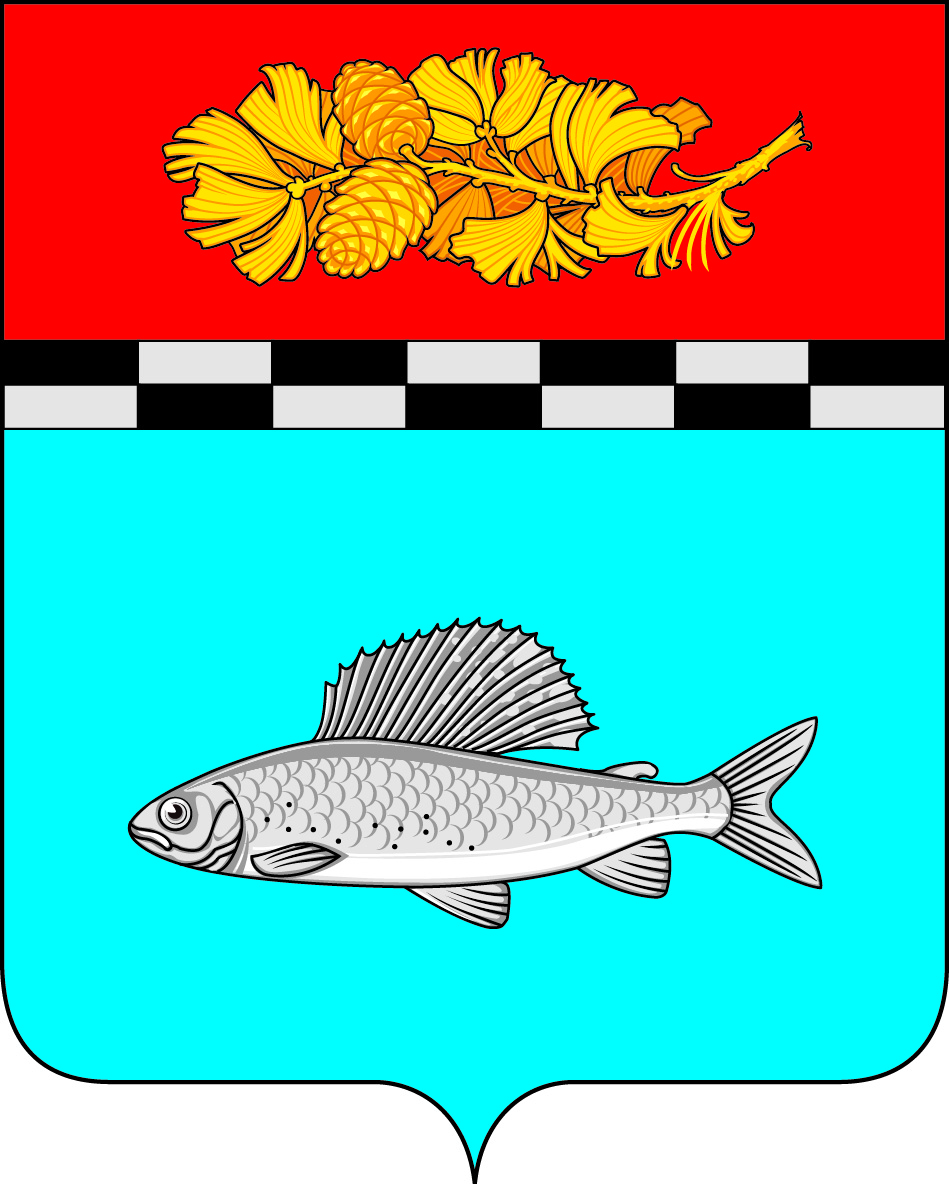 АДМИНИСТРАЦИЯ УЛЬКАНСКОГО ГОРОДСКОГО ПОСЕЛЕНИЯКАЗАЧИНСКО-ЛЕНСКОГО МУНИЦИПАЛЬНОГО РАЙОНАИРКУТСКОЙ ОБЛАСТИПОСТАНОВЛЕНИЕ28 ноября 2022 г.                                                                                                                               № 729п. УльканО внесении дополнений в постановление администрации Ульканского городского поселения от 9 марта 2022 г. № 108 «Об утверждении реестра мест (площадок) накопления твердых коммунальных отходов на территории Ульканского городского поселения Казачинско-Ленского муниципального района Иркутской области»В соответствии с Федеральным законом от 06.03.2003 №131-ФЗ «Об общих принципах организации местного самоуправления в Российской Федерации», в соответствии с Правилами обустройства мест (площадок) накопления твердых коммунальных отходов и ведения их реестра», утвержденных постановлением Правительства Российской Федерации от 31.08.2018 №1039, пунктом 2 раздела 1 Правил обращения с твердыми коммунальными отходами, утвержденных Постановлением Правительства РФ от 12.11.2016 № 1156 (в ред. от 15.12.2018), санитарными правилами и нормами САнПиН 42-128-4690-88 «Санитарные правила содержания территорий населенных мест», руководствуясь статьями 7, 42, 51 Устава Ульканского городского поселения Казачинско-Ленского муниципального образования Иркутской области, администрация Ульканского городского поселения, п о с т а н о в л я е т:1. Внести в постановление администрации Ульканского городского поселения от 9 марта 2022 г. № 108 «Об утверждении реестра мест (площадок) накопления твердых коммунальных отходов на территории Ульканского городского поселения Казачинско-Ленского муниципального района Иркутской области» дополнение в  Приложение 1, дополнив раздел «Имеющиеся места (площадки) накопления ТКО»  строкой 48 следующего содержания:2. Опубликовать настоящее постановление в газете «Родник» и на официальном сайте www.admulkan.ru.3. Контроль по исполнению настоящего постановления оставляю за собой.Глава Ульканскогогородского поселения                                                                                            	  А.Н. НикищенкоМануил Жанна Алексеевна8(39562)3206848.Ульканское городское поселение Казачинско-Ленского муниципального района Иркутской областиИркутская область, Казачинско-Ленский р-он, п. Улькан, ул. Лесная, 4бетон410,75Муниципальное бюджетное учреждение дополнительного образования «Детско-юношеская спортивная школа» (здание с/з Атлант») ОГРН 1023802527836Муниципальное бюджетное учреждение дополнительного образования «Детско-юношеская спортивная школа» (здание с/з Атлант») ОГРН 102380252783628.11.2022 г.